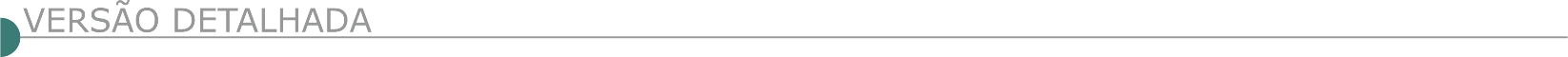 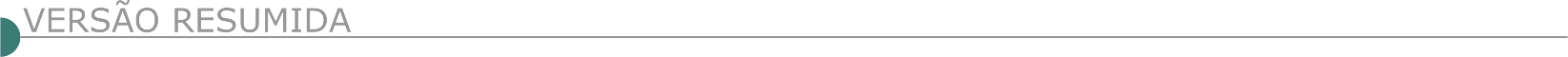  CONSÓRCIO INTERMUNICIPAL PARA O DESENVOLVIMENTO SUSTENTÁVEL DO MÉDIO RIO DOCE - CIMDOCE PROCESSO LICITATÓRIO Nº 001/2020 AVISO DE LICITAÇÃO - O Consórcio Intermunicipal para o Desenvolvimento Sustentável do Médio Rio Doce - CIMDOCE, comunica através da CPL, que abrirá o Processo Licitatório nº 001/2020, na modalidade Pregão Presencial para Registro de Preços nº 001/2020, tipo menor preço, cujo objeto é a contratação de empresa especializada para recebimento e destinação final dos resíduos sólidos urbanos classe II A dos municípios consorciados ao CIMDOCE, de acordo com norma ABNT NBR 10.004:2004. A abertura será dia 13/08/2020 às 15h00, na sede do CIMDOCE. Os interessados poderão retirar o edital e obter informações no Consórcio/ CIMDOCE, localizado na Rua Quatorze, 158, 2º andar - Ilha dos Araújos - Governador Valadares/MG, nos dias úteis no horário de 07h30min às 11h30min e das 13h00 às 17h00. E-mail: cimdoce@hotmail.com - Telefax (0xx33) 3271-2870.  PREFEITURA MUNICIPAL DE ALTO CAPARAÓ - PROCESSO LICITATÓRIO Nº 195/2020, TOMADA DE PREÇOS Nº 007/2020Objeto: contratação de empresa especializada para execução da obra de reforma do prédio da antiga Escola Municipal Antônio Valério Oliveira, localizado no Córrego São Domingos, Zona Rural do Município de Alto Caparaó. A sessão pública ocorrerá no dia 18/08/2020, às 13h. O edital na íntegra está disponível no site www.altocaparao.mg.gov.br. Maiores informações no tel.: (32) 3747.2507/2562. PROCESSO LICITATÓRIO Nº 196/2020, TOMADA DE PREÇOS Nº 008/2020. Objeto: contratação de empresa especializada para execução da obra de recapeamento asfáltico em CBUQ no Município de Alto Caparaó. A sessão pública ocorrerá no dia 20/08/2020, às 13h o edital na íntegra está disponível no site www.altocaparao.mg.gov.br. Maiores informações no tel.: (32) 3747.2507/2562. PREFEITURA MUNICIPAL DE AMPARO DO SERRA/MG AVISO DE LICITAÇÃO TOMADA DE PREÇOS Nº 004/2020Objeto: Contratação de empresa para execução de reforma da edificação do Centro de Referência da Assistência Social de Amparo do Serra/MG - Legislação: Lei nº 8.666/93, com suas alterações e Lei Complementar nº 123/2006 - Data de abertura: 19/08/2020 às 09h30min – Íntegra do Edital disponível na Sala da Comissão de Licitações, na sede da Prefeitura Municipal, Praça Dr. João Pinheiro, nº 07, Bairro Centro – Amparo do Serra – MG e no site oficial: www.amparodoserra.mg.gov.br – Maiores Informações: e-mail: licitacao@amparodoserra.mg.gov.br, telefone: (31) 3895-5158.  PREFEITURA MUNICIPAL DE BOM JESUS DA PENHA/MG PRC 136/2020 TOMADA DE PREÇOS 04/2020Aviso de Licitação- O Prefeito Municipal através da CPL, vem tornar público a realização do seguinte procedimento licitatório: - PRC 136/2020- Tomada de Preços 04/2020- Objeto: Contratação de empresa especializada no ramo de engenharia civil, com vistas a reforma do Cristo Redentor do Município de Bom Jesus da Penha/MG. Realização do certame dia 18/08/2020, protocolo a partir das 08:00min. Abertura dos envelopes, no mesmo dia, às 08h30min, na sala de licitações. O edital na íntegra deverá ser retirado na sede da prefeitura municipal, no horário das 08h00min às 17h00min ou no site www.bomjesusdapenha.mg.gov.br. Telefone para contato (35) 3563-1208.  PREFEITURA MUNICIPAL DE CAIANA – AVISO DE REVOGAÇÃO DE LICITAÇÃO – PROCESSO N.º 048/2020 – TOMADA DE PREÇO N.º 002/2020 O MUNICÍPIO DE CAIANA - MG, torna público nos termos da Lei 8.666/93 e suas alterações, por intermédio da C.P.L, a revogação do Processo nº 048/2020 - Tomada de Preço nº 002/2020, que estava coma sua abertura marcada para o dia 10/08/2020 às 14:00 hs, Visa: Pavimentação de Ruas com valor estimado em R$ 296.106,90, para a execução dos serviços estabelecidos no memorial descritivo, projeto básico e executivo, tendo-se em vista que na data de publicação do presente não havia o aceite da Caixa Econômica Federal junto ao Convênio. E-mail licitacao@caiana.mg.gov.br - site www.caiana.mg.gov.br. LICITAÇÃO CARTA CONVITE Nº 1/2020 O Município de Caiana/MG, torna público nos termos da Lei 8.666/93 e suas alterações, por intermédio da C.P.L, o Processo nº 050/2020 - Carta Convite nº 001/2020, com abertura para o dia 10/08/2020 às 14:00 hs, Visa: Pavimentação de Ruas com valor estimado em R$ 296.106,90 CE GIGOV/JF 3592/2020 - PM Caiana - CAIXA - Contrato de Repasse OGU MDR 899967/2020 - Operação 1070743-63, para a execução dos serviços estabelecidos no memorial descritivo, projeto básico e executivo. O edital completo e melhores informações poderão ser obtidos, na Rua Miguel Toledo, 106 - Centro- CAIANA - CEP:36.832-000 - Fone/Fax: (32)3745.1035, de 12:00 às 17:00 horas - e-mail licitacao@caiana.mg.gov.br - site www.caiana.mg.gov.br.  PREFEITURA MUNICIPAL DE CLÁUDIO - PREGÃO ELETRÔNICO Nº 2/2020 PROCESSO LICITATÓRIO Nº 169/2020Autuado em 20/07/2020, Pregão Eletrônico nº 002/2020, constitui objeto desta Licitação a contratação de empresa para execução de serviços de pavimentação e recapeamento asfáltico em diversas ruas do Município, conforme Resolução SEGOV Nº 753 de 05 de maio de 2020, de acordo com especificações contidas no Anexo I do Edital, a realizar-se no dia 13/08/2020 às 09h; Cópia do Edital à disposição dos interessados no site: www.claudio.mg.gov.br, www.licitardigital.com.br e na Av. Presidente Tancredo Neves, nº 152, Centro, nesta Cidade, no horário de 08h00 às 17h00, de segunda a sexta-feira. PREFEITURA MUNICIPAL DE CARBONITA TORNA PÚBLICO QUE REALIZARÁ NO DIA 18 DE AGOSTO DE 2020, ÀS 09H00MIN, O PROCESSO LICITATÓRIO N.º 073/2020, TOMADA DE PREÇO N.º 008/2020TIPO: MENOR PREÇO GLOBAL. OBJETO CONTRATAÇÃO DE EMPRESA ESPECIALIZADA PARA A PAVIMENTAÇÃO EM MICRO REVESTIMENTO ASFÁLTICO PARA EXECUÇÃO DE PISTA DE CAMINHADA, EM ATENDIMENTO AO SOLICITADO PELA SECRETARIA MUNICIPAL DE OBRAS DO MUNICÍPIO DE CARBONITA/MG. INFORMAÇÕES PELO TEL.: (0XX38) 3526-1944 OU E-MAIL: LICITACAO@CARBONITA.MG.GOV.BR. PROCESSO LICITATÓRIO N.º 071/2020, PREGÃOPRESENCIAL N.º 041/2020 - REALIZARÁ NO DIA 14 DE AGOSTO DE 2020, ÀS 09:00 TIPO: MENOR PREÇO POR ITEM. OBJETO AQUISIÇÃO DE MÁQUINA EXTRUSORA DE MEIO-FIO E SARJETA, EM ATENDIMENTO AO SOLICITADO PELA SECRETARIA MUNICIPAL DE OBRAS. INFORMAÇÕES PELO TEL.: (0XX38) 3526-1944 OU E-MAIL: LICITACAO@CARBONITA.MG.GOV.BR.  PREFEITURA MUNICIPAL DE CARMO DO CAJURU AVISO DE LICITAÇÃO - PL Nº. 174/20 - TP Nº. 09/20. Objeto: Contratação de empresa especializada para execução de pavimentação asfáltica em vias públicas do Município de Carmo do Cajuru, visando o atendimento do Contrato de Repasse nº 894390/2019. Entrega e abertura dos envelopes: dia 19/08/20 às 13h00min. Info tel. (037) 3244-0704 e-mail contratos@carmodocajuru.mg.gov.br. TOMADA DE PREÇOS Nº 8/2020 PL Nº. 172/20 TP Nº 8/2020Objeto: Contratação de empresa especializada para execução de pavimentação asfáltica em vias públicas do Município de Carmo do Cajuru, visando o atendimento do Contrato de Repasse nº 891387/2019. Entrega e abertura dos envelopes: dia 17/08/20 às 13h00min. Info tel. (037) 3244- 0704. PREFEITURA MUNICIPAL DE CORAÇÃO DE JESUS COMISSÃO DE LICITAÇÃO AVISO DE PREGÃO PRESENCIAL Nº045/2020A Pref. Munic. de Coração de Jesus/MG torna público o Pregão Presencial nº 045/2020, cujo objeto é REGISTRO DE PREÇOS PARA CONTRATAÇÃO DE EMPRESA ESPECIALIZADA EM OBRAS DE ENGENHARIA PARA FUTURA E EVENTUAL INSTALAÇÃO DE BLOQUETES SEXTAVADOS E PEDRAS DE MEIO FIO COM SARJETAS EM RUAS NÃO PAVIMENTADAS NO MUNICIPIO DE CORAÇÃO DE JESUS. Horário/Data: 07:30:00 de Quinta-feira, 13 de Agosto de 2020. Edital disponível no site www.coracaodejesus.mg.gov.br ou e-mail: licitacoracao@yahoo.com.br. Maiores informações através do telefone: (38)3228-2282. PREFEITURA MUNICIPAL DE CRISTIANO OTONI/MG AVISO DE TOMADA DE PREÇOS Nº 11/2020. O município de Cristiano Otoni - MG, torna público que fará realizar Tomada de Preços nº 11/2020, autorizada pelo PL Nº 37/2020, para contratação de pessoa jurídica em regime de empreitada global objetivando a execução de projeto de reforma e ampliação do prédio da unidade ESF Sagrada Família neste município. Dia 19/08/2020 às 09.00h. Cópia do edital disponível em: www.cristianootoni.mg.gov.br.  PREFEITURA MUNICIPAL DE CUPARAQUE/MG TOMADA DE PREÇOS Nº 003/2020 Torna pública aos interessados que será realizada licitação, modalidade TOMADA DE PREÇOS Nº 003/2020 sobre o “Menor Preço Global”, contratação de empresa para construção de dois portais e o calçamento em bloquetes, conforme convênio de saída nº 1301000723/2020/SEINFRA, que entre si celebram o Estado de Minas Gerais, por intermédio da Secretaria de Estado de Infraestrutura e Mobilidade e o Município de Cuparaque/MG. A ser realizado na data 19/08/2020 às 09h30min, na sala de reuniões da Prefeitura, na Avenida Moacir Albuquerque nº 477, Bairro Centro, na Cidade de Cuparaque, Estado de Minas Gerais. O edital encontra-se à disposição dos interessados a partir desta data, no horário de 07h00min às 12h00min, no endereço acima, informações através do telefone (0x33) 3262-5130-5131, e no portal transparência da Prefeitura: www.cuparaque.mg.gov.br.  PREFEITURA MUNICIPAL DE CUPARAQUE/MG TOMADA DE PREÇOS Nº 004/2020 Torna pública aos interessados que será realizada licitação, modalidade TOMADA DE PREÇOS Nº 004/2020 sobre o “Menor Preço Global”, contratação de empresa de engenharia para execução de calçamento em bloquete hexagonal E=8cm FCK=35MPA de 3.525,11m² execução de 1.119,67m de sarjeta de concreta urbano tipo 1 – 50cm x 7cm e assentamento de 1.135,73m de meio fio de concreto pré-moldado MFC-01 (12X16,7X35) nas Ruas São Vicente, Itamar Antônio Aredes, Sem Nome e Joaquim Ribeiro de Castro - Centro de Cuparaque, conforme Convênio de Saída nº 1491000727/2020/SEGOV, que entre si celebram o Estado de Minas Gerais, por intermédio da Secretaria de Estado de Governo e o Município de Cuparaque/MG. A ser realizado na data 20/08/2020 às 09h30min, na sala de reuniões da Prefeitura, na Avenida Moacir Albuquerque nº 477, Bairro Centro, na Cidade de Cuparaque, Estado de Minas Gerais. O edital encontra-se à disposição dos interessados a partir desta data, no horário de 07h00min às 16h00min, no endereço acima, informações através do telefone (0x33) 3262- 5130-5131, e no portal transparência da Prefeitura: www.cuparaque.mg.gov.br.  PREFEITURA MUNICIPAL DE CURRAL DE DENTRO/MG AVISO DE LICITAÇÃO - TOMADA DE PREÇOS 008/2020 A Prefeitura Municipal de Curral de Dentro/MG, torna público a realização de licitação na modalidade TOMADA DE PREÇOS 008/2020, tipo menor preço GLOBAL, destinado a Contratação de empresa para execução de obra de pavimentação em bloquetes sextavados, execução de sarjeta e meio fio em diversas Ruas (Rua Serrana - Rua Serra Dourada - Rua Vila Nova - Rua Paris - Rua São Judas Tadeu) na sede do Município, conforme convênio nº 1491000679/2020/SEGOV e projeto de engenharia em anexo, cujos envelopes de habilitação e propostas deverão ser entregues até às 09:00 horas do dia 20 (vinte) de agosto de 2020. Maiores informações, bem como Edital completo, junto a Prefeitura Municipal de Curral de Dentro/MG, com sede na Avenida João Alves Gomes, 44 - Centro, pelo telefone (38) 3845-9419, e-mail: pmcddlicita@gmail.com e site: www.curraldedentro.mg.gov.br - Curral de Dentro/MG. PREFEITURA MUNICIPAL DE DIVINOLÂNDIA DE MINAS AVISO DE LICITAÇÃO TOMADA DE PREÇOS N° 3/2020 Torna público Tomada de Preço N°. 003/2020 - Tipo: Menor Preço Por Empreitada Global - Processo Administrativo N.º 055/2020 - DATA: 17/08/2020 - Horário: 09h00min - Local de Realização: Rua Monsenhor Ayala, nº 37, Centro Divinolândia de Minas/MG. Objeto: Contratação de empresa especializada em engenharia para execução da obra de pavimentação das Ruas Waldemar da Silva e Rua Olaria, no município de Divinolândia de Minas/MG, convenio 1491000843/2020. Contato: (33) 3414-1639, licitacaodivinolandia@yahoo.com.br PREFEITURA MUNICIPAL DE GLAUCILÂNDIA-MG PROCESSO LICITATÓRIO 024/2020, TOMADA DE PREÇOS 01/2020Tipo Menor Preço Global, objeto Contratação de empresa especializada para a execução de obra de pavimentação asfáltica e recapeamento asfáltico em PMF,18/08/2020, às 08:30 horas na Sala de Licitação da Prefeitura Municipal. O Edital será obtido na sede da PMG e/ou por e-mail: licitacaoglaucilandia@yahoo.com.br. Site: www.glaucilandia.mg.gov.br.  PREFEITURA MUNICIPAL DE GONÇALVES AVISO DE LICITAÇÃO TOMADA DE PREÇOS Nº 4/2020 A Prefeitura de Gonçalves torna pública a abertura de Licitação na modalidade Tomada de Preços nº 004/2020 do tipo Menor Preço Global. Objeto: Execução de obra de pavimentação em bloquetes nos Bairros "Ribeirãozinho/Ezequiel", sob regime de Empreitada Global. Data limite para entrega dos envelopes: Dia 19/08/2020, às 08:45 horas. Atenção: É obrigatório aos participantes o uso de máscaras de prevenção ao "COVID 19". Edital com anexos disponível para download em: www.goncalves.mg.gov.br. Informações, tel.: (35) 3654-1222, e-mail: marcio@goncalves.mg.gov.br ou luana.marcio.licitacao@gmail.com.  PREFEITURA MUNICIPAL DE GUANHÃES AVISO DE LICITAÇÃO TOMADA DE PREÇOS N° 17/2020 A Comissão Permanente de Licitação do Município de Guanhães/MG torna público para conhecimento dos interessados que realizará Licitação na Modalidade Tomada de Preços n° 017/2020, Processo Licitatório nº 085/2020 - Objeto: Contratação de empresa especializada em serviços de pavimentação de via em piso intertravado com bloco sextavado na rua José Ribeiro dos Santos no bairro Santa Tereza em Guanhães/MG, no dia 14/08/2020 às 09:00 h. O edital e anexos estão à disposição de interessados no Setor de Licitação, na sede da Prefeitura Municipal de Guanhães, localizada na Praça Néria Coelho Guimarães, nº 100, Centro, das 14:00 h às 18:00 h, no site: www.guanhaes.mg.gov.br, ou solicitado pelo e-mail: licitacoes@guanhaes.mg.gov.br. Maiores informações pelo telefone (33) 3421-1501. PREFEITURA MUNICIPAL DE GUANHAES AVISO DE LICITAÇÃO TOMADA DE PREÇOS N° 18/2020A Comissão Permanente de Licitação do Município de Guanhães/MG torna público para conhecimento dos interessados que realizará Licitação na Modalidade Tomada de Preços n° 018/2020, Processo Licitatório nº 086/2020 - Objeto: Contratação de empresa especializada em serviços de pavimentação asfáltica pré misturado a frio - PMF, na avenida 21 de Abril no bairro Santa Tereza em Guanhães/MG, no dia 14/08/2020 às 14:00 h. O edital e anexos estão à disposição de interessados no Setor de Licitação, na sede da Prefeitura Municipal de Guanhães, localizada na Praça Néria Coelho Guimarães, nº 100, Centro, das 14:00 h às 18:00 h, no site: www.guanhaes.mg.gov.br, ou solicitado pelo e-mail: licitacoes@guanhaes.mg.gov.br. Maiores informações pelo telefone (33) 3421-1501.PREFEITURA MUNICIPAL DE GUAPÉ/MG EDITAL DE LICITAÇÃO PREGÃO 53/2020, PROCESSO 355/2020. Recebimento de Envelopes 01 e 02 até 09h00min dia 13/08/2020. Objeto: Prestação de serviços de sinalização viária horizontal, a ser realizada no Município de Guapé - MG, com fornecimento de mão de obra, equipamentos, e outros materiais que se fizerem necessários e que atendam às especificações técnicas, parâmetros mínimos de desempenho e qualidade definidos nos termos descritos no memorial descritivo, bem como no projeto básico vinculados a este Edital, em atendimento a Secretaria Municipal de Infraestrutura. Prefeitura Municipal de Guapé. Telefax: (35) 3856-1250, www.transparencia.guape.mg.gov.br.  PREFEITURA MUNICIPAL DE IBIRITÉ PA 192/2020 TP 014/2020 Obj: Contratação de empresa especializada, sob regime de empreitada por preço global, para a execução de obras referentes à construção do piso elevado na rotatória do Centro próximo à praça do Fórum. Protocolo: até às 08:45 hs e abert. Às 09:00 hs do dia 18/08/2020. Edital disponível site www.ibirite.mg.gov.br.  PREFEITURA MUNICIPAL DE IPANEMA/MG PROCESSO LICITATÓRIO Nº 105/2020 TOMADA DE PREÇOS Nº 02/2020Extrato de Edital. A Prefeitura Municipal de Ipanema/MG, através de seu Presidente, torna pública a abertura do Processo Licitatório nº 105/2020, na modalidade Tomada de Preços nº 02/2020, na forma do Tipo Menor Preço Global, Lei Federal nº 8.666 de 21/06/1993 e suas alterações, e demais condições fixadas no instrumento convocatório. Objeto: Contratação de empresa para pavimentação em blocos sextavados das Ruas Antônio Olheiro e Rua C, no Bairro da Lagoa do Município de Ipanema/MG. Abertura da Sessão Oficial: Dia 17/08/2020 às 09:00 horas. Local: Av. Sete de Setembro, nº 751 A, CEP: 36.950-000, Ipanema/MG. Informações pelo telefone: (33) 3314-2288, das 13:00 às 16:00. PREFEITURA MUNICIPAL DE ITAOBIM/MG - AVISO DE LICITAÇÃO CONCORRÊNCIA PÚBLICA Nº. 009/2020O Município de Itaobim/MG – torna público que realizará licitação na Modalidade Concorrência Pública - Tipo: menor preço Global – para Contratação de Empresa Especializada no Ramo de Construção Civil para Execução de Obra de Pavimentação de Vias Públicas. Abertura dos envelopes dar-se-á no dia: 04/09/2020, às 08h30min. As cópias do Edital nº. 045/2020 – CONCORRÊNCIA PÚBLICA Nº. 009/2020 - PAL Nº. 059/2020, bem como esclarecimentos e informações poderão ser obtidos no Depto. Municipal de Licitação e Patrimônio - Rua Belo Horizonte, 360, Centro, CEP: 39.625-000, Itaobim/MG, Fone: (33) 3734-1157. E-mail: licitacao@itaobim.mg.gov.br. Edital disponível pelo site: www.itaobim.mg.gov.br.  A PREFEITURA MUNICIPAL DE JAPARAÍBA/MG - LICITAÇÃO NA MODALIDADE TOMADA DE PREÇO Nº 007/2020Tipo EMPREITADA POR MENOR PREÇO GLOBAL, no dia 14 de agosto de 2020 às 09:00 horas na sede da Prefeitura situada à Rua Nossa Senhora do Rosário, nº 29, Centro, em Japaraíba/MG, cujo objeto é a “Contratação de empresa especializada para execução de obras de pavimentação e recapeamento asfáltico de vias públicas da cidade de Japaraíba/MG, conforme projeto básico e planilhas anexas ao edital”. Os interessados poderão adquirir o edital completo no endereço acima citado ou obter informações no horário de 12:00 às 17:00 horas, de segunda a sexta feira, pelo telefone (37) 3354-1112, ramal 219 ou e-mail: licitacao@japaraiba.mg.gov.br ou pelo site: www.japaraiba.mg.gov.br.  PREFEITURA MUNICIPAL DE JOÃO MONLEVADE AVISO DE LICITAÇÃO – RETIFICAÇÃO DA CONCORRÊNCIA 10/2020O Município de João Monlevade torna pública a Retificação da Concorrência 10/2020. Objeto: Contratação de Empresa para Execução de Revitalização dos Passeios da AV. Getúlio Vargas, com fornecimento de equipamentos, mão-de-obra, materiais e serviços técnicos necessários à execução do objeto. Nova Data de abertura: 02/09/2020 às 14:00 horas. Edital disponível no Setor de Licitações para cópia magnética e no site do município (www.pmjm.mg.gov.br). Mais informações: 31 3859-2525 (Setor de Licitações). PREFEITURA MUNICIPAL DE LAGOA DOS PATOS TP 008/2020 LAGOA DOS PATOS – MG, TP 08/2020. Objeto: Execução de obras de calçamento em blocos sextavados. Menor preço empreitado global. Abertura 14/08/2020 as 14:00horas. Informações: http://lagoadospatos.mg.gov.br/.  PREFEITURA MUNICIPAL DE LAVRAS/MG. PROCESSO LICITATÓRIO N° 139/2020, PREGÃO N°86/2020. Menor preço global. Registro de Preços para futura e eventual Contratação de empresa especializada em serviços de engenharia, referente à manutenção e implantação de sinalização horizontal, com fornecimento de material, em vias públicas do município de Lavras – Mg. Data de Apresentação de Envelopes e Julgamento: 09h00min do dia 14/08/2020. O Edital encontra-se na sede da Prefeitura Municipal, à Av. Dr. Sylvio Menicucci, nº 1575, Bairro Presidente Kennedy ou pelo site www.lavras.mg.gov.br. Telefax: (35)3694-4021.  PREFEITURA MUNICIPAL DE MALACACHETA / MG - PROCESSO LICITATÓRIO 035/20, TOMADA DE PREÇO - TP Nº 003/20TIPO: MENOR PREÇO GLOBAL, OBJETIVANDO A CONTRATAÇÃO DE EMPRESA DE ENGENHARIA PARA PRESTAÇÃO DE SERVIÇOS EM PAVIMENTAÇÃO DE VIA EM PRE-MOLDADO DE CONCRETO E CONSTRUÇÃO DE ESCADÃO – NESTE MUNICIPIO DE MALACACHETA – MG. A ABERTURA DO PROCESSO SERÁ DIA 17/08/20 ÀS 08h:00MIN, NA SEDE DA PREFEITURA MUNICIPAL, PRAÇA MONS. JORGE LOPES DE OLIVEIRA, Nº 130 - CEP: 39.690-000. O EDITAL PODERÁ SER LIDO NA ÍNTEGRA E ADQUIRIDO ATRAVÉS DO EMAIL: licitar8666@hotmail.com ou, FONE: (33) 3514 - 1629. PREFEITURA MUNICIPAL DE MONTES CLAROS/ MG - AVISO DE LICITAÇÃO PROCESSO LICITATÓRIO Nº. 0419/2020 TOMADA DE PREÇOS Nº. 006/2020O Município de Montes Claros/MG, através da Secretaria Municipal de Saúde e Comissão Permanente de Licitação e Julgamento, designada pelo Decreto Municipal nº. 4.066 de 16 de julho de 2020, torna público o edital do Processo Licitatório Nº. 0419/2020, na modalidade Tomada de Preços Nº. 006/2020, para Contratação de sociedade empresária para construção da Academia de Saúde Tancredo Neves, no município de montes claros/MG. Data de sessão pública: 19 de agosto de 2020. Entrega de envelopes: até às 09h do dia 19 de agosto de 2020. Abertura dos envelopes: às 09h30 do dia 19 de agosto de 2020. Local: Sala Central da Comissão Permanente de Licitações e Julgamento, situada na Av. Cula Mangabeira, nº. 211, Centro, na cidade de Montes Claros/MG. O Edital está disponível no sítio eletrônico do Município de Montes Claros no endereço. PREFEITURA MUNICIPAL DE MORADA NOVA DE MINAS AVISO DE LICITAÇÃO TP 05 Serviços de pavimentação asfáltica em CBUQ. Julgamento: 17/08/20 às 9 hs, à Av. Cel. Seb. P. M. e Castro, 315, Centro, Morada Nova de Minas/MG. Edital site www.moradanova.mg.gov.br. PREFEITURA MUNICIPAL DE PASSA QUATRO/MG – AVISO DE EDITAL – TOMADA DE PREÇOS Nº 013/2020Objeto: Contratação de empresa especializada para execução de obra de pavimentação de vias públicas no Bairro Tronqueiras. Sessão dia 19/08/2020 às 14h00m. Informações na Prefeitura, Rua Tenente Viotti, nº 331. Tel. (35) 3371-5000. Edital no site http://www.passaquatro.mg.gov.br/governo-licitacoes.php.  PREFEITURA DE PEDRINÓPOLIS / MG- COMISSÃO DE LICITAÇÃO AVISO DE LICITAÇÃO TOMADA DE PREÇOS Nº 004/2020 O Município de Pedrinópolis - MG, pessoa jurídica de direito público interno, inscrita no CNPJ nº 18.140.335/0001-70, com sede à Praça São Sebastião, nº 112, Bairro Centro, nesta cidade, através da Comissão de Licitação, torna público a abertura do processo licitatório nº 052/2020, Tomada de Preços nº 004/2020. A presente licitação objetiva a CONTRATAÇÃO DE EMPRESA DO RAMO PARA EXECUÇÃO DE OBRA, NO REGIME DE EMPREITADA GLOBAL, DE PAVIMENTAÇÃO/RECAPEAMENTO DE VIAS PÚBLICAS, NOS TERMOS DO PROJETO BÁSICO DE ENGENHARIA E ESPECIFICAÇÕES CONSTANTE DO EDITAL. A sessão de credenciamento e julgamento será realizada no dia 18/08/2020, às 13h30min. O Edital na íntegra encontra-se à disposição dos interessados na Praça Coronel Pedro Rodrigues, 224, Sala 05, Bairro Centro - Telefax: (34) 3355 2000 ou pelo www.pedridrinopolis.mg.gov.br.  PREFEITURA MUNICIPAL DE PERDIGÃO AVISO DE LICITAÇÃO TOMADA DE PREÇOS Nº 9/2020Torna público a abertura do Processo Licitatório nº: 000059/2020, Tomada de Preços nº: 000009/2020. Objeto: Contratação de Empresa Especializada para execução de obra de pavimentação asfáltica sobre terra em tratamento superficial duplo nas vias urbanas do Município de Perdigão. Entrega dos Envelopes: 21/08/2020 às 08:30. Mais informações pelo e-mail: licitacao@perdigao.mg.gov.br ou Website: https://perdigao.mg.gov.br/arquivo/licitacoes.  PREFEITURA MUNICIPAL DE PERDÕES – TOMADA DE PREÇO Nº 14/2020A Prefeitura Municipal de Perdões-MG, faz saber a abertura de Licitação processo n.º 119/20, Tomada de Preço 14/2020, abertura em 17/08/2020 às 13:00 hs. – na Pça. 1.º de Junho, 103 – Perdões-MG, objeto: Aluguel de caminhão para translado de resíduo sólido urbano. Edital/Informações: (35)3864-7298, e-mail: licitacao@perdoes.mg.gov.br.  PREFEITURA MUNICIPAL DE RIO PARDO DE MINAS/MG TOMADA DE PREÇO Nº 009/2020- AVISO DE LICITAÇÃO- PROCESSO Nº 0100/2020. Objeto: Contratação de empresa especializada em construção civil destinada a construção do Posto de Atendimento da Comunidade Traçadal - Zona Rural deste município, com entrega dos envelopes até as 08:00:00 horas do dia 18/08/2020. Maiores informações pelo telefone (038) 3824-1356- ou através do e-mail licitação@riopardo.mg.gov.br ou ainda na sede da Prefeitura Municipal de Rio Pardo de Minas - 30/07/2020.TOMADA DE PREÇO Nº 010/2020- AVISO DE LICITAÇÃO- PROCESSO Nº 0101/2020. Objeto: Contratação de empresa especializada em construção civil destinada a pavimentação e revitalização da Pça. Doutor Miguel Rosa na sede deste município, com entrega dos envelopes até as 08:00:00 horas do dia 19/08/2020. Maiores informações pelo telefone (038) 3824-1356- ou através do e-mail licitação@riopardo.mg.gov.br ou ainda na sede da Prefeitura Municipal de Rio Pardo de Minas. PREFEITURA MUNICIPAL DE SÃO JOÃO DA LAGOA AVISO LICITAÇÃO TOMADA DE PREÇOS Nº 3/2020 A Prefeitura Municipal de São João da Lagoa-MG torna público que realizará Tomada de Preços nº 003/2020, Processo Licitatório nº 043/2020. Objeto: Contratação de empresa especializada para a execução de obra de pavimentação de ruas e urbanização de praças. Credenciamento: 17/08/2020, às 09:00. Sessão oficial: 17/08/2020, às 09:15 horas. Informações: site www.saojoaodalagoa.mg.gov.br, e-mail licita.pmsjl@yahoo.com.br. Telefone: (38)3228-8133. PREFEITURA MUNICIPAL DE TIMÓTEO/MG AVISO DE LICITAÇÃO - TOMADA DE PREÇOS Nº 012/2020 O Município de Timóteo, através da Comissão Permanente de Licitações, nos termos da legislação vigente, Lei Federal nº. 8.666, de 21/06/93 e alterações, torna público que no dia 18 de agosto de 2020, às 13:30 horas, na sua sede, fará realizar licitação, na modalidade Tomada de Preços nº 012/2020, Processo Administrativo nº 189/2020, que tem por objeto a contratação de empresa de engenharia ou arquitetura e urbanismo, pelo regime de empreitada tipo menor preço global, para execução de obra de pavimentação de vias da Regional Sudoeste, no Município de Timóteo, que será executada por meio do Convênio MDR/CAIXA nº 891504/2019, Programa Planejamento Urbano. O presente Edital e seus anexos estarão à disposição dos interessados pelo endereço eletrônico: http:// www.transparencia.timoteo.mg.gov.br/licitacoes. Melhores informações pelos telefones: (31) 3847-4718 e (31) 3847-4701.  PREFEITURA MUNICIPAL DE URUCÂNIA – TOMADA DE PREÇO 007/2020 O Município de Urucânia torna público o Processo Licitatório n° 064/2020 Tomada de Preço n° 007/2020, objeto: Calçamento e drenagem da Rua Padre Antônio Pinto trecho 02. O certame acontecerá no dia 19/08/2020 às 09:00 horas na sala de licitações.  PREFEITURA MUNICIPAL DE VIRGOLÂNDIA - TOMADA DE PREÇOS Nº 3/2020 PL N.º: 014/2020 - TP N.º: 003/2020Tipo menor preço global, Objeto: Contratação de Empresa para Execução de Obras de pavimentação Asfáltica em CBUQ na Rua Alvino Passos, Bairro Centro no Município de Virgolândia referente ao convenio nº 1491000926/2020Secretaria de Estado de Governo- MG e contrapartida do município. Entrega dos envelopes de habilitação e proposta dia 14/08/2020, às 11h. O Edital completo poderá ser adquirido na sede da Prefeitura Municipal de Virgolândia, no horário de 08 às 11h e de 14 às 16h ou Infor. No e-mail: licitacaovirgolandia@hotmail.com.  ESTADO DE SP- PREFEITURA MUNICIPAL DE MOGI DAS CRUZES - AVISO DE LICITAÇÃO CONCORRÊNCIA Nº 12-2/2020 REABERTURA PROCESSO Nº 12.510/20 OBJETO: CONTRATAÇÃO DE EMPRESA ESPECIALIZADA DE ENGENHARIA PARA A EXECUÇÃO DAS OBRAS/SERVIÇOS DE MANUTENÇÃO E CONSERVAÇÃO DO SISTEMA VIÁRIO COM RECAPEAMENTO ASFÁLTICO, EM DIVERSAS VIAS DO MUNICÍPIO (SEDE E DISTRITOS). O MUNICÍPIO DE MOGI DAS CRUZES, por intermédio de seu Secretário Municipal de Obras, torna público, para conhecimento das empresas interessadas, que face à apontamentos realizados pelo E. Tribunal de Contas do Estado de São Paulo, e após adequações no Edital da Concorrência nº 012-2/20, fica REABERTO o prazo para apresentação dos envelopes "DOCUMENTAÇÃO" e "PROPOSTA". Os envelopes mencionados serão recebidos no Departamento de Gestão de Bens e Serviços da Prefeitura de Mogi das Cruzes, na Av. Ver. Narciso Yague Guimarães, nº 277 - 1º andar, Mogi das Cruzes - SP (Edifício-Sede da Prefeitura), até às 08 horas e 30 minutos do dia 04 de setembro de 2020. A abertura dos envelopes "DOCUMENTAÇÃO" será realizada nesta mesma data às 09 horas. O edital e seus anexos encontram-se à disposição para download no site da Prefeitura (www.mogidascruzes.sp.gov.br/licitacao), ficando também disponível para exame e cópia no endereço acima, devendo trazer Pen Drive para sua cópia.AVISO DE LICITAÇÃO CONCORRÊNCIA Nº 3-2/2020 REABERTURA PROCESSO Nº 5.165/20 OBJETO: CONTRATAÇÃO DE EMPRESA ESPECIALIZADA DE ENGENHARIA PARA A EXECUÇÃO DE SERVIÇOS DE MANUTENÇÃO E CONSERVAÇÃO DO SISTEMA VIÁRIO COM RECAPEAMENTO ASFÁLTICO E RECOMPOSIÇÃO (TAPA BURACO), CONFORME MEMORIAL DESCRITIVO, ESPECIFICAÇÕES TÉCNICAS E PLANILHA QUANTITATIVA, EM DIVERSAS VIAS DO MUNICÍPIO (SEDE E DISTRITOS). O MUNICÍPIO DE MOGI DAS CRUZES, por intermédio de seu Secretário Municipal de Obras, torna público, para conhecimento das empresas interessadas, que face à apontamentos realizados pelo E. Tribunal de Contas do Estado de São Paulo, e após adequações no Edital da Concorrência nº 003-2/20, fica REABERTO o prazo para apresentação dos envelopes "DOCUMENTAÇÃO" e "PROPOSTA". Os envelopes mencionados serão recebidos no Departamento de Gestão de Bens e Serviços da Prefeitura de Mogi das Cruzes, na Av. Ver. Narciso Yague Guimarães, nº 277 - 1º andar, Mogi das Cruzes - SP (Edifício-Sede da Prefeitura), até às 08 horas e 30 minutos do dia 03 de setembro de 2020. A abertura dos envelopes "DOCUMENTAÇÃO" será realizada nesta mesma data às 09:00. O edital e seus anexos encontram-se à disposição para download no site da Prefeitura (www.mogidascruzes.sp.gov.br/licitacao), ficando também disponível para exame e cópia no endereço acima, devendo trazer Pen Drive para sua cópia.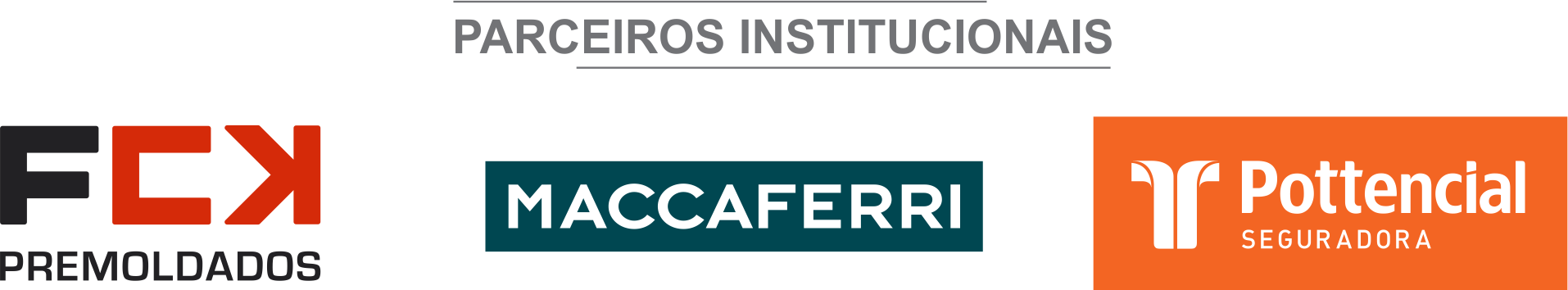 ÓRGÃO LICITANTE: EMPRESA BAIANA DE ÁGUAS E SANEAMENTO S.A. - EMBASA - SECRETARIA DE INFRAESTRUTURA HÍDRICA E SANEAMENTO EDITAL: LICITAÇÃO n.º 078/20Endereço: 4th - Atenue, 420 - Centro Administrativo da Bahia, Salvador - BA, 41745-002Edifício Sede da EMBASA - Centro Administrativo da Bahia. Informações complementares através dos Telefones: (71) 3372-4764/4756 ou pelo e-mail: plc.esclarecimentos@embasa.ba.gov.br. Endereço: 4th - Atenue, 420 - Centro Administrativo da Bahia, Salvador - BA, 41745-002Edifício Sede da EMBASA - Centro Administrativo da Bahia. Informações complementares através dos Telefones: (71) 3372-4764/4756 ou pelo e-mail: plc.esclarecimentos@embasa.ba.gov.br. Objeto: SERVIÇOS DE REPAVIMENTAÇÃO ASFÁLTICA NAS ÁREAS DE INFLUÊNCIA DA DIRETORIA DE OPERAÇÕES - RMS, COM FORNECIMENTO DE MATERIAIS. Recursos Financeiros: Próprios. DATAS: Entrega: 27/08/2020 às 09:00.Abertura: 27/08/2020 às 09:00.OBSERVAÇÕES: O cadastro da proposta deverá ser feito no site http://www.licitacoes-e.com.br/, antes da abertura da sessão pública. Informações através do e-mail: mailto:plc.esclarecimentos@embasa.ba.gov.br ou por telefone: (71) 3372-4756/4764. Salvador, 30 de julho de 2020 - Carlos Luís Lessa e Silva - Presidente da Comissão. O Edital e seus anexos encontram-se disponíveis para download no site http://www.licitacoes-e.com.br/. (Licitação BB nº: 826220).OBSERVAÇÕES: O cadastro da proposta deverá ser feito no site http://www.licitacoes-e.com.br/, antes da abertura da sessão pública. Informações através do e-mail: mailto:plc.esclarecimentos@embasa.ba.gov.br ou por telefone: (71) 3372-4756/4764. Salvador, 30 de julho de 2020 - Carlos Luís Lessa e Silva - Presidente da Comissão. O Edital e seus anexos encontram-se disponíveis para download no site http://www.licitacoes-e.com.br/. (Licitação BB nº: 826220).ÓRGÃO LICITANTE: EMPRESA BAIANA DE ÁGUAS E SANEAMENTO S.A. - EMBASA - SECRETARIA DE INFRAESTRUTURA HÍDRICA E SANEAMENTO EDITAL: LICITAÇÃO Nº 114/20Endereço: 4th - Atenue, 420 - Centro Administrativo da Bahia, Salvador - BA, 41745-002Edifício Sede da EMBASA - Centro Administrativo da Bahia. Informações complementares através dos Telefones: (71) 3372-4764/4756 ou pelo e-mail: plc.esclarecimentos@embasa.ba.gov.br. Endereço: 4th - Atenue, 420 - Centro Administrativo da Bahia, Salvador - BA, 41745-002Edifício Sede da EMBASA - Centro Administrativo da Bahia. Informações complementares através dos Telefones: (71) 3372-4764/4756 ou pelo e-mail: plc.esclarecimentos@embasa.ba.gov.br. Objeto: AMPLIAÇÃO DO SISTEMA DE ABASTECIMENTO DE ÁGUA (SAA) DO MUNICÍPIO DE SENHOR DO BONFIM (1ª ETAPA). DATAS: Entrega: 24/08/2020 Abertura: 24/08/2020OBSERVAÇÕES: O cadastro da proposta deverá ser feito no site http://www.licitacoes-e.com.br/, antes da abertura da sessão pública. Informações através do e-mail: mailto:plc.esclarecimentos@embasa.ba.gov.br ou por telefone: (71) 3372-4756/4764. Salvador, 30 de julho de 2020 - Carlos Luís Lessa e Silva - Presidente da Comissão. O Edital e seus anexos encontram-se disponíveis para download no site http://www.licitacoes-e.com.br/. Informações referente ao horário e outras no tel. (71) 3372-4756/4764.OBSERVAÇÕES: O cadastro da proposta deverá ser feito no site http://www.licitacoes-e.com.br/, antes da abertura da sessão pública. Informações através do e-mail: mailto:plc.esclarecimentos@embasa.ba.gov.br ou por telefone: (71) 3372-4756/4764. Salvador, 30 de julho de 2020 - Carlos Luís Lessa e Silva - Presidente da Comissão. O Edital e seus anexos encontram-se disponíveis para download no site http://www.licitacoes-e.com.br/. Informações referente ao horário e outras no tel. (71) 3372-4756/4764.